Приложение 3к аукционной документации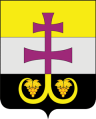 МУНИЦИПАЛЬНОЕ УЧРЕЖДЕНИЕ АДМИНИСТРАЦИЯМУНИЦИПАЛЬНОГО ОБРАЗОВАНИЯ «ВЕШКАЙМСКИЙ РАЙОН» УЛЬЯНОВСКОЙ ОБЛАСТИД О Г О В О Ркупли-продажи земельного участка, государственная собственность на который не разграничена Муниципальное образование «Вешкаймское городское поселение» Вешкаймского района Ульяновской области, в лице главы муниципального учреждения администрации муниципального образования «Вешкаймский район» Ульяновской области Стельмах Татьяны Николаевны, действующего на основании Устава муниципального образования «Вешкаймский район», именуемое в дальнейшем «Продавец», с одной стороны с одной стороны, и ___________________________________________________________________________,  именуемый в дальнейшем «Покупатель», с другой стороны, совместно именуемые «Стороны», в соответствии со статьями 39.11-39.13 Земельного кодекса Российской Федерации, на основании Протокола________________________, заключили настоящий договор (далее по тексту – Договор) о нижеследующем:1. ПРЕДМЕТ ДОГОВОРА1.1. «Продавец» обязуется передать в собственность за плату, а «Покупатель» принять и оплатить по цене и на условиях Договора земельный участок, государственная собственность на который не разграничена, площадью 531 кв.м. с кадастровым 73:03:050103:673 категория земель: земли населенных пунктов, вид разрешенного использования: для ведения личного подсобного хозяйства, местоположение: Российская Федерация, Ульяновская область, муниципальный район Вешкаймский, городское поселение Вешкаймское, р.п. Вешкайма, улица 50 лет СССР, земельный участок 13/3.1.2. Земельный участок, указанный в пункте 1.1. Договора, свободен от зданий, сооружений.1.3. Наличие ограничений (обременений): не зарегистрировано.1.4. На момент подписания Договора Стороны не имеют претензий к состоянию земельного участка и его характеристикам.2. ЦЕНА И ПОРЯДОК РАСЧЁТОВ2.1. Цена указанного в пункте 1.1. настоящего договора земельного участка определена на основании отчета об оценке рыночной стоимости №10-2023/101 от 06.10.2023 и протокола  _______________________________________ и составляет _____________________________. 2.2. Сумма задатка, внесённая Покупателем, в размере 3929,00 (три тысячи девятьсот двадцать девять) рублей 00 копеек засчитывается в оплату стоимости Участка.Сумма, за минусом внесенного задатка, в размере  ______________________________ оплачивается Покупателем в рублях в течение 7 (семи) рабочих дней с момента подписания Сторонами настоящего договора путём перечисления на следующий расчетный счет: УФК по Ульяновской области (МУ администрация муниципального образования «Вешкаймский район» Ульяновской области, л/с 04683137920) / ИНН 7305000456 / КПП 730501001/ ОТДЕЛЕНИЕ УЛЬЯНОВСК БАНКА РОССИИ//УФК по Ульяновской области г. Ульяновск, ЕКС 40102810645370000061, р/с 03100643000000016800, БИК 017308101, КОД ОКТМО 73607151, КБК 509 114 06013 13 0000 430.В платежном документе в поле «Назначение платежа» указывается: «Оплата по договору купли-продажи земельного участка от______ № _____».2.3. Цена, указанная в пункте 2.1 является окончательной и изменению не подлежит. 2.4. Полная оплата стоимости Участка должна быть произведена до подписания акта приема-передачи имущества3. ПРАВА И ОБЯЗАННОСТИ СТОРОН3.1. Продавец обязан:3.1.1. Принять оплату стоимости Участка.3.1.2. Передать Покупателю указанный Участок по передаточному акту в течение пяти дней, после исполнения Покупателем условий раздела 2 Договора.3.2. В случаях неисполнения или ненадлежащего исполнения Покупателем пункта 2.3 Договора Продавец вправе принять меры по отмене решения о предоставлении данного земельного участка в собственность.3.3. Покупатель обязан:3.3.1. Оплатить выкупную цену Участка, указанную в пункте 2.1 Договора, в порядке и сроки, предусмотренные Договором.3.3.2. Известить Продавца об осуществлении платежа по Договору путём предоставления платёжного поручения с отметкой банка об исполнении.3.3.3. Принять по передаточному акту Участок в порядке и на условиях Договора.3.3.4. Использовать Участок в соответствии с его целевым назначением и разрешённым использованием и (или) условиями настоящего Договора.3.3.5. В течение 30 дней с даты подписания Договора, и при условии подписания передаточного акта, за свой счёт осуществить государственную регистрацию права собственности на Участок в органе, осуществляющем государственную регистрацию прав на недвижимое имущество и сделок с ним на территории Ульяновской области, и в 10-дневный срок со дня её осуществления представить копии документов о государственной регистрации Продавцу.3.3.6. Представлять информацию о состоянии Участка по запросам соответствующих органов государственной власти и органов местного самоуправления, создавать необходимые условия для контроля за надлежащим выполнением условий Договора и установленного порядка использования Участка, а также обеспечивать доступ и проход  на Участок их представителей.4. ВОЗНИКНОВЕНИЕ ПРАВ НА ЗЕМЛЮ4.1. Право собственности на Участок возникает у Покупателя с момента государственной регистрации перехода права собственности на Участок в порядке, установленном действующим законодательством Российской Федерации.4.2. Переход права собственности на Участок от Продавца к Покупателю оформляется подписанием передаточного акта после полной уплаты Покупателем цены в соответствии с разделом 2 Договора.5. ОТВЕТСТВЕННОСТЬ СТОРОН5.1. Сторона, не исполнившая или ненадлежащим образом исполнившая обязательства по Договору, несет ответственность в соответствии с действующим законодательством.5.2. Покупатель отвечает по своим неисполненным обязательствам по оплате платежей за пользование  Участком,  возникшим  до перехода к нему права собственности на Участок.5.3. За нарушение сроков внесения платежа, указанного в пункте 2.3 Договора, Покупатель выплачивают Продавцу пени из расчёта 0,1% от цены Участка за каждый календарный день просрочки.Расторжение Договора в соответствии с пунктом 3.2. Договора не освобождает Покупателя от уплаты указанной неустойки.6. ОСОБЫЕ УСЛОВИЯ6.1. Изменение целевого назначения и разрешённого использования земельного участка, указанного в пункте 1.1 Договора, допускается в порядке, предусмотренном законодательством Российской Федерации.6.2. Содержание статей 131, 167, 209, 223, 459, 460, 551, 552, 556, 557 Гражданского кодекса Российской Федерации, основания и последствия расторжения Договора Сторонам известны и понятны.6.3. Изменения и дополнения к Договору действительны, если они совершены                        в письменной форме, подписаны уполномоченными лицами.6.4. Договор составлен в двух экземплярах, имеющих одинаковую юридическую силу, один из которых выдан Покупателю, второй хранится у Продавца.7. РЕКВИЗИТЫ И ПОДПИСИ СТОРОН______________________р.п. Вешкайма                                  № _____Продавец:Покупатель:Муниципальное учреждение администрация муниципального образования «Вешкаймский район» Ульяновской области433100,  Ульяновская область,Вешкаймский район, р.п. Вешкайма, ул. Комсомольская, д. 14тел. 8 (84243) 2-12-12ИНН 7305000456 / КПП 730501001 ОГРН 1027300769022Глава администрации________________________Т.Н. СтельмахМ.П.